Welcome to BTEC Applied PsychologyTeachers:Miss GillMiss Taylor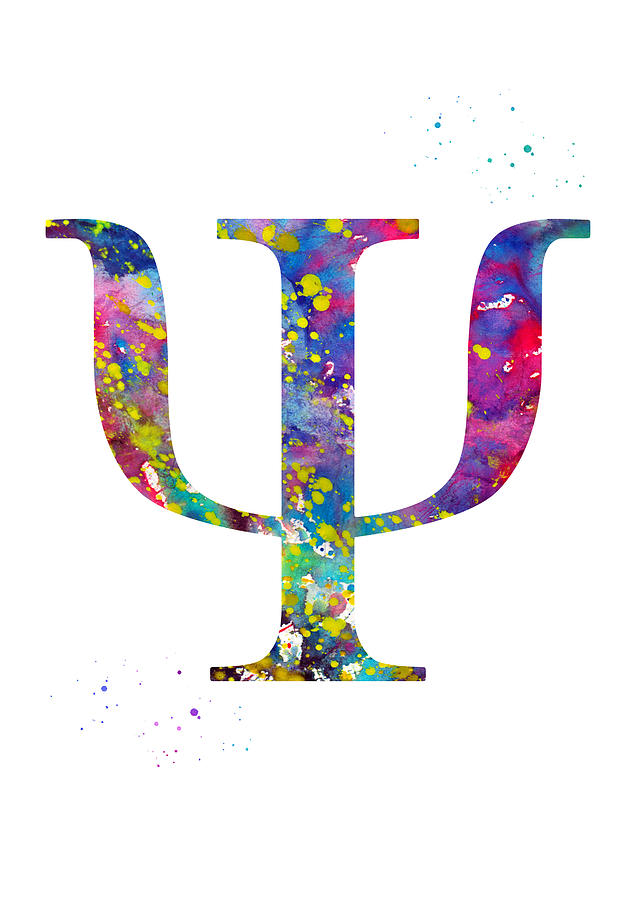 So, you have signed up to do applied psychology, but what exactly is psychology?Use the websites below and your own research to complete the all of the tasks.https://www.bps.org.uk/  https://www.simplypsychology.org/Write a definition for the term ‘psychology’: Research different areas of psychology (if you’re unsure where to start, look at the A-Z of psychology on the BPS website) choose an area that interests you and write a brief summary in your own words in the space below: Using the BPS website, research ways in which psychology can be useful in everyday life. Briefly summaries one of these ways in the space below:Who does carries out psychological research?Find out what the following acronyms stand for:Research MethodsPsychology uses the scientific method to gather data and draw conclusions.Use your existing knowledge, linked website and any further research to complete the following tasks: https://www.simplypsychology.org/research-methods.html Outline the difference between a null hypothesis and an alternative hypothesis:Outline the difference between a directional and non-directional hypothesis:Quantitative research – experiments: What is meant by ‘sampling technique’? Name the 4 different sampling techniques:1)2)3)4)Name and define three types of variables: Name and briefly describe the three types of experiments: What are the three different types of experimental design?Qualitative research – self-report: Briefly outline the difference between a questionnaire and an interview: Give two different types of interviews and briefly explain each:Give two different types of questions which can be used on a questionnaire. Give an example of each: When carrying out psychological research, researchers have to follow ethical guidelines which are published by the British Psychology Society (BPS). Use the linked website to briefly define each of the following ethical issues: https://www.simplypsychology.org/Ethics.htmlHere are just a few things to remember about psychology:Psychologists don’t read minds!It’s interesting but difficultIt isn’t just ‘common sense’ Psychology is a scienceWe look forward to meeting you in September  BPSONSBMAVariableDefinitionEthical issueDefinition Informed consent   DebriefProtection of participants DeceptionConfidentiality Withdraw